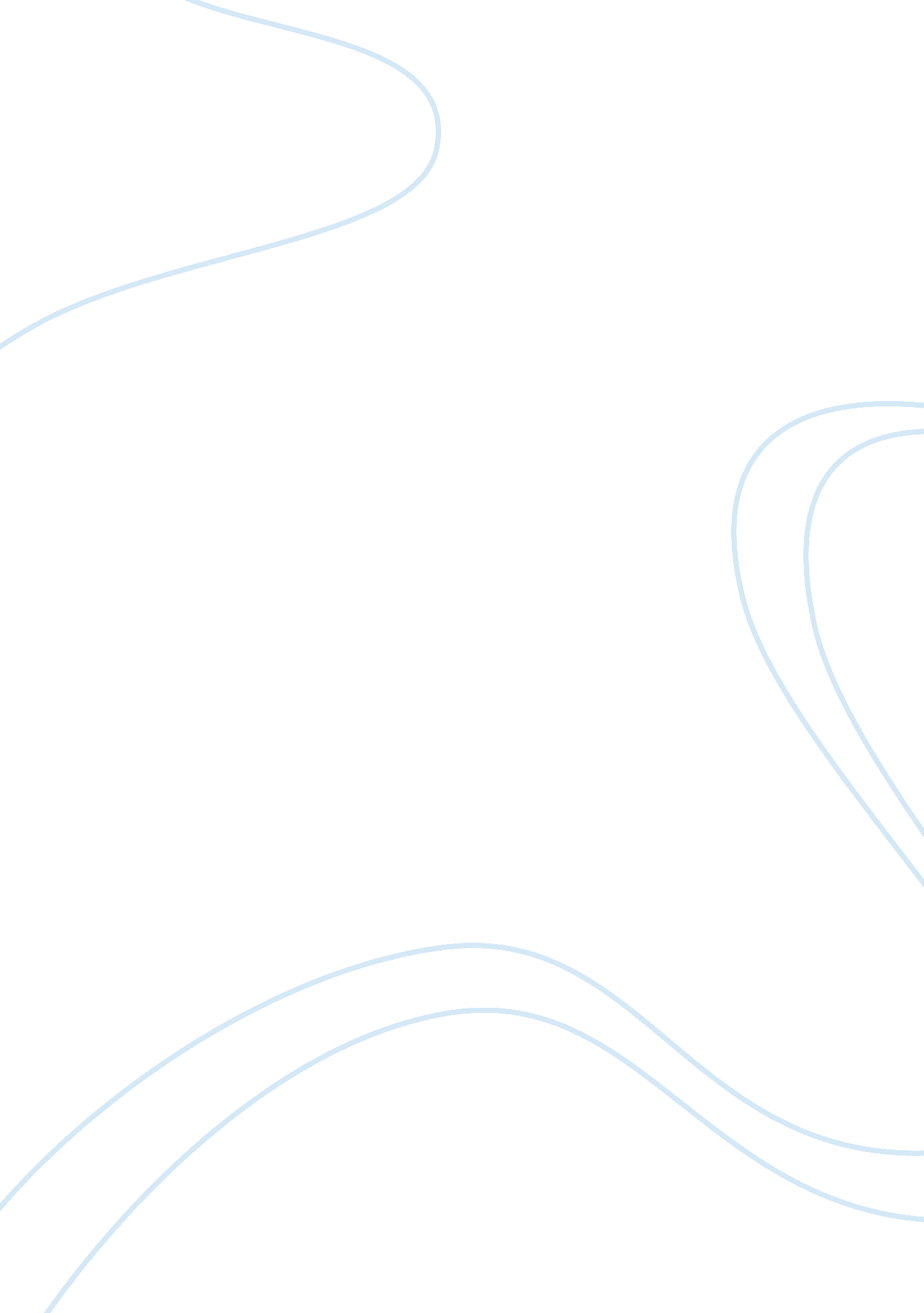 Language analysisLinguistics, English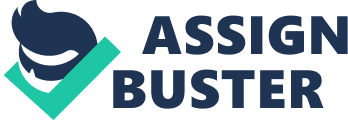 Language analysis Yves - My Life as a Refugee article analysis Introduction My Life as a Refugee is a Yves’personal account expounding traumatizing experience, which he experienced during his state’s civil war. This extended while living in Kenya at Kakuma refugee camp before heading to Australia where he currently resides (Sanctuary Australia Foundation, 2011). In this article, Yves employs diverse narration elements with the intention of conveying his message effectively to the reader, hence creating a moving personal narration. For illustration, he utilizes emotive language to arouse the readers’ emotions and make them understand what he and other refugees encountered. 
Yves employs the emotive language all through the article, which arouses the readers’ emotions in every featured experience or event (Sanctuary Australia Foundation, 2011). For illustration, presently Yves contends of suffering from trauma and cries when he remembers the death of his family and refugees who still are in the Kakuma camp. This is also evident in his elaboration regarding how he managed to escape, and arrive in Kenya where on his way he used to pass over dead bodies. He claims that, he was seeing himself dead if it were not for God who helped him. The article does not have a particular format of narration, but utilizes the old mode of story telling design where each paragraph bears a certain experience (Sanctuary Australia Foundation, 2011). Besides, it does not have a primary source but is a personal narration featuring diverse experiences; though from the beginning to the end still maintains its thesis coupled with utilizing pictures in emphasizing the message. 
This article’s focus entails conveying to the readers dehumanizing experiences, which the refugees normally encounter while in their camps besides having lost their relatives and property. This is regardless of the hosting state claiming to have implemented the necessary security measures meant to ensure their safety, which is contrary (Sanctuary Australia Foundation, 2011). This is because the only people who attack them are the state’s police charged with the responsibility of guaranteeing them with safety. Therefore, compared to their war torn states, the condition do not have much difference except that the refugees are safe during the day. 
Emotive language in this narration coupled with pictures; mainly emphasize the severe experiences, which the narrator encountered while as a refugee. In each paragraph regarding a certain incidence, the narrator conveys the message in a manner to arouse emotions of the readers. This is via making the reader feel what he underwent and how the situation affected him. 
Conclusion 
Yves in this article employs immensely the aspect of emotive language, which acts as gluing element meant to capture both the reader’s attention and emotions. This is via vivid elaboration and depicting how each experience affected him, which is still evident in his life (Sanctuary Australia Foundation, 2011). Hence, being able to convey his intended message regarding the refugees’ sufferings where they do not cease while in the camps but increase. 
Reference 
Sanctuary Australia Foundation. 2011. ‘ Yves - My Life as a Refugee’, Sanctuary Australia Foundation. 2011. Accessed 14Th October 2011, < http://www. sanctuaryaustraliafoundation. org. au/refugee-stories/yves-my-life-as-a-refugee/? gclid= CIfe2aOXgLMCFWs8pgodklEAQA > 